THIS Contract IS MADE ON    	18/05/2021		BETWEEN:BRITISH TELECOMMUNICATIONS plc whose registered office is at BT Centre, 81 Newgate Street, London EC1A 7AJ and registered number is 1800000 ("BT") through its division Openreach AND [#DeveloperName] whose registered office is at [#DeveloperAddress] and registered number is [#DeveloperRegisteredNumber] (“the Developer”)Site DetailsParty RepresentativesThe primary representatives for this Contract each party are:ContentsInterpretation Commencement and Termination3.	Responsibilities of the Parties4.	Insurance5.	Materials and BT Equipment6.	Connection of equipment to the Infrastructure Service7.	Access, Safety & Compliance, and Site regulations8.	Use of the Infrastructure Service and/or BT Equipment9.	Warranty10.	Intellectual Property Rights and BT Corporate Marks11.	Confidentiality12.	Marketing and misrepresentation 13.	Charges, payments and deposits14.	Limitation of liability15.	Matters beyond the reasonable control of either party16.	Conduct of indemnified events17.	Escalation and dispute resolution18.	Changes to this Contract19.	Transfer of rights and obligations20.	Entire agreement21.	Wayleave Agreement22.	Notices for this Contract23.	Waiver24.	Severability25.	LawSchedule 1	Service and Site RegistrationSchedule 2	Wayleave Agreement – England & WalesSchedule 3	Wayleave Agreement – Scotland1	INTERPRETATION1.1	In this Contract:“Brownfield” means a location where there is existing BT Network infrastructure or a location where there is an existing building or structure which will be demolished, replaced, repurposed, converted, refurbished or otherwise altered or amended “BT Equipment” means equipment (including any software) placed by BT at the Site to provide BT’s communications products to its customers documented on the plans attached to the Specification and the approximate position of which is shown on such plans;“BT Exchange” means an exchange from which BT connects the Site to the BT Network;	“BT Network” means BT’s Public Electronic Communications Network;“BT Website” means the website located at URL https://www.openreach.co.uk/orpg/home/index.do or such other website or URL as BT may notify the Developer from time to time; “BT Works” means the provision of Specifications and Materials for the Site, inspection of the Developer Works and installation of BT equipment in or at the Premises; “Contract” means the Conditions, the Schedules, the relevant sections of the Openreach Price List, the Site Registration Form, and the Wayleave Agreement(s);“Corporate Marks” means the registered or unregistered trademarks and Infrastructure Service marks, house marks and marks of ownership, trading names, brand names, domain names, distinctive colour schemes, devices, styles, emblems and other manifestations associated with BT and/or the Developer and in the case of BT including the logotype comprising the letters BT and the piper device and/or the letters BT and the connected world device and/or any elements of these marks;“Developer Contribution Charge” means a payment by the Developer as a contribution to the costs of delivering a fibre and/or copper infrastructure solution to the Site, if applicable;“Developer Portal” means the website provided by BT and available for Developers at Developer Portal; “Developer Works” means all relevant civils infrastructure at the Site for the installation of the BT Equipment, including draw rope, cable, tube, ducts and chambers, using Materials provided by BT;“Developers’ Handbook” means the appropriate product description document and business process document containing information about the relevant Infrastructure Service the details of which are available on or via the BT Website and as set out in Schedule 1;“Emergency” means a serious situation or occurrence that happens unexpectedly and demands immediate action;“Excess Construction Charges” means the charges referred to in the Openreach Price List and Schedule 1;“First Service Date” or “FSD” means the first proposed date on which the relevant party requires the ability to place an order for the provision of communications services with their nominated communications provider;“Force Majeure” means a matter beyond a party’s reasonable control including, but not limited to, act of God, lightning, flood, exceptionally severe weather, subsidence, fire, explosion, war, civil disorder, national or local emergency, statutory obligation, industrial disputes (including industrial disputes involving that party’s own employees provided that such party has taken all reasonable steps to prevent and or resolve such industrial disputes from arising), acts or omissions of local or of central government or of other competent authorities or of persons for whom a party is not responsible or any other cause whether similar or dissimilar outside its reasonable control;“FTTC” means BT’s Generic Ethernet Access service which BT provides to communications providers using Fibre to the Cabinet technology;“FTTP” means BT’s Generic Ethernet Access service which BT provides to communications providers using Fibre to the Premises technology;“Greenfield” means a location where no BT Network has previously been deployed or a location which has no existing development or building;“Group Company” means any direct or indirect subsidiary or any direct or indirect holding company or any such subsidiary of any such holding company or any such holding company of such subsidiary, “subsidiary” and “holding company” having the meanings defined in Section 1159 of the Companies Act 2006 as amended; “Handover Date” means the date on which BT provides the Developer with a Quality Certificate for the Developer Works;“Infrastructure Service” means the provision of the Developer Works and the BT Works, as applicable;“Intellectual Property Rights” means any patent, petty patent, copyright, design right, community design right, database right, semiconductor topography right, registered design, rights in know-how, or any similar right in any part of the world and shall include any application for the registration of any patents or registered designs or similar rights capable of registration in any part of the world;		“Materials” means the materials provided to the Developer by BT for the Developer Works as set out in the Bill of Materials provided by BT;		“Normal Working Hours” means from 0800 to 1800, Monday to Friday excluding UK bank and public holidays;“NSI” means the New Sites Indicator reference number which is allocated by Openreach to the Site or relevant Phase, as appropriate;“Ofcom” means the Office of Communications or its competent successor body or authority;“Openreach Price List” means the document containing a list of BT’s charges and terms that apply to the Infrastructure Service and which can be seen at Openreach Price List  (or any other on-line address that BT may advise the Developer); “Phase” means a group of Premises at the Site which the Developer has identified to BT as a single group;“Premises” means a commercial rateable unit on the Site;		“Quality Certificate” means the certificate given to the Developer by BT when the Developer has completed the whole or, if applicable, the relevant part of the Developer Works at the Site;“Site(s)” means the development named in the Recitals which may be either Brownfield or Greenfield and at which the Developer shall install and BT shall provide the Infrastructure Service;		“Site Layout Plans” means the agreed scale and format site layout plans provided by the Developer in respect to the Site and as further defined in the Openreach New Sites Application Form, as referred to in paragraph 3.5 of Schedule 1;“Site Registration” means the process by which the Developer requests and BT agrees to register the Site for inclusion in this Contract as set out in Schedule 1;“Site Registration Form” means the form on the Developer Portal used by the parties to confirm the provision of BT Network to the Site in accordance with Schedule 1;“Site Start Date” or “SSD” means the date on which the Developer will commence development of the Site, including the Developer Works (which is typically the date on which the foundations for any works on the Site commence);		“Specification” means the plans, drawings and specifications set out in the following documents:Plans and drawings setting out BT’s design of its network infrastructure for the applicable Site(s), including, but not limited to, duct routes, joint boxes, man holes and site boundary point to be provided in accordance with paragraph 3.5 of Schedule 1; CN Diagrams (i.e. cable network diagram) provided by BT for the applicable Site(s);the latest versions of the Developers’ Handbook(s) are available on the Developer Portal  throughout the time you carry out the Work; andBill of BT Materials provided by BT;		“Universal Service Obligation” or “USO” means the obligation on BT to provide services as prescribed by Ofcom;		“Wayleave Agreement” means the form of wayleave agreement in Schedule 2 (England and Wales) and Schedule 3 (Scotland), as appropriate; and“Working Day” means any day other than Saturdays, Sundays, public or bank holidays in the United Kingdom.1.2	Any reference in this Contract to any provision of a statute shall be construed as a reference to that provision as amended re-enacted or extended at the relevant time.1.3	The headings in this Contract are for convenience only and shall not affect its interpretation. 1.4	Words importing singular include plural and vice versa.1.5	The terms “party” or “the parties” shall mean BT and/or the Developer.1.6	Any words which follow the terms “including”, “include”, “in particular”, “for example” or any similar expression shall be construed as illustrative and shall not limit the sense of the words, description, definition, phrase or term preceding those terms.1.7	If there is a conflict between the Conditions, the Schedules and/or the Developers’ Handbook, the order of precedence shall be as follows:	(a)	the Conditions;	(b)	Schedules 2, and 3;	(c)	the relevant sections of the Openreach Price List;	(d)	the Site Registration Form; and	(e)	the elements of the Developers’ Handbook that are incorporated by reference into this Contract.2.	COMMENCEMENT AND TERMINATION 2.1	This Contract begins on the date it is signed by duly authorised representatives of BT and the Developer and shall continue thereafter until terminated in accordance with this Contract.2.2	Either party may terminate this Contract immediately upon serving written notice on the other party where the other party is:(a)  	in material breach of the terms of this Contract and such breach has a material adverse impact on the party serving notice (and where the breach is capable of remedy, the party has not remedied the breach within a reasonable time of receiving notice requiring the breach to be remedied);(b) 	persistently breaches terms of this Contract and such persistent breaches have a material adverse impact on the party serving notice;(c) 	ceases or threatens to cease to carry on business;(d)  	is, or is deemed to be, unable to pay its debts as they fall due or is insolvent, suspends making payments on any debts or announces an intention to do so, commences negotiations with one or more of its creditors with a view to rescheduling any of its indebtedness by reason of actual or anticipated financial difficulties, has a moratorium declared in respect of any of its indebtedness, ceases or threatens to cease to carry on business, applies for an interim order under Section 252 of the Insolvency Act 1986, has appointed in respect of it or any of its assets a liquidator, trustee in bankruptcy, judicial custodian, supervisor, compulsory manager, receiver, administrative receiver, administrator or similar officer (in each case whether out of court or otherwise), takes or suffers any similar action in any jurisdiction or any step is taken (including, without limitation, the making of an application or the giving of any notice) by it in respect of any of these circumstances.    2.3	Termination or expiry of this Contract shall not be deemed a waiver of a breach of any term or condition of this Contract and shall be without prejudice to a party’s rights, liabilities or obligations that have accrued prior to such termination or expiry.  2.4	Each of the parties’ rights to terminate or suspend performance is without prejudice to any other rights or remedies available to either party.3.	RESPONSIBILITIES OF THE PARTIES	GENERAL3.1	The parties will use the processes set out in the Schedules, and the Developers’ Handbook. BT’S RESPONSIBILITIES3.2	BT shall:provide the Developer with the Infrastructure Service on the terms of this Contract; (b)	exercise the reasonable skill and care of a competent communications provider in providing the Infrastructure Service and if required, in determining how best to provide the Infrastructure Service to the Site;(c)	grant the Developer a non-exclusive non-transferable right to use the Infrastructure Service for the sole purpose of enabling the Developer Works up to the Handover Date; anduse its reasonable endeavours to connect its communications services via the Infrastructure Service by the First Service Date such that the proposed occupant may place an order for services from a UK communications provider but all dates are estimates and BT has no liability for failure to meet any date. The provision of BT’s communications service products is outside the scope of this Contract and provided to the UK communications providers only. 3.3	In carrying out the BT Works, BT shall:carry out a health and safety risk assessment solely in respect to the BT Works and issue to the Developer a Site specific method statement for the carrying out by BT of the BT Works at the Site prior to commencing the BT Works including that any Developer Works have been completed to the agreed standard. If BT identifies any potential health and safety issues which are part of the Developer Works, BT will notify the Developer and the Developer must repair or otherwise remedy the problem before BT will commence the BT Works;ensure that each of its employees, agents or subcontractors intending to carry out the BT Works on the Site attend the health and safety induction for the Site and put all necessary health and safety precautions in place before commencing any works in accordance with the Developer Requirements; comply with any reasonable requirements and/or instructions of the Developer with regard to BT's methods of carrying out any of the BT Works;avoid obstruction to or interference with works being undertaken by other contractors on the Site and/or other users of the Site and avoid damage to the Site or any structures thereon or drains or other services thereunder and make good any such damage to the Developer’s reasonable satisfaction;comply with such reasonable requirements with regard to security and method of access to the Site as the Developer shall notify to BT in writing from time to time;ensure that the Site is kept in a clean and tidy condition whilst carrying out the BT Works and upon their completion, remove and dispose of all rubbish and waste in connection with the BT Works in accordance with the Developer Requirements and all relevant laws and regulations relating to the handling, transportation, storage and disposal of waste and/or hazardous waste in connection with this Contract.DEVELOPER’S RESPONSIBILITIES3.4 		It is the Developer’s responsibility to: install the relevant BT Materials in accordance with the Specification which will form the BT infrastructure at the Site; exercise its reasonable skill and care;prepare the Premises and provide a suitable place, conditions, connection points and electricity for BT Equipment at the Premises in accordance with BT’s reasonable instructions, if any;comply with any reasonable instructions from BT on or relating to the Developer Works; andprovide BT with accurate address information for the Site no later than 10 working days before the First Service Date. If there are any changes to the address details for the Site, the Developer will provide the updates to BT and acknowledges that any error in the address information or delay in provision of such information may delay the provision of the Service by BT.If, in order to perform an obligation under this Contract including the BT Works and any inspections, it is necessary for BT to obtain access to the Premises, the Developer shall provide BT with reasonable access. 3.5		The Developer shall complete, to the standard set out in the Developers’ Handbook, the Developer Works in a proper and workman-like manner in accordance with the Specification, ensuring that all Developer Works, including ducting, chambers and any associated requirements, have been finished to the appropriate standards.   INSURANCE4.1	Both parties shall at their own cost have and keep in place, insurance which covers its obligations in this Contract up to the point BT issue a Quality Certificate to the Developer or if terminated before a Quality Certificate is issued, up to the point this Contract is terminated. The insurance must include the following:Employer’s Liability insurance in accordance with the Employer’s Liability (Compulsory Insurance) Act 1969; Public Liability insurance to cover loss of or damage to property or the death of or personal injury to any person arising from an act or omission by either party or its employees, agents or subcontractors in relation to the performance of this Contract.4.2	The insurance in clause 4.1 (b) must have a maximum limit on the cover it provides of at least £5 million for each and every claim with no cap on the number of claims that can be made.4.3		Each party must provide evidence of the insurance cover if so requested by the other. 5	MATERIALS AND BT EQUIPMENT5.1	BT will at its own cost provide the Developer with the Materials for the Developer Works in accordance with the Specifications. It is the responsibility of the Developer to ensure that they have given BT sufficient time to provide any Materials and the Developer should, where possible, give BT 20 working days’ notice of any upcoming request for Materials to be received on the Site. BT will provide the Materials in phases for larger developments.5.2	All Materials provided by BT belong to BT and remain BT’s property at all times. 5.3	If the Developer identifies any defects in the Materials the Developer must tell BT’s Representative (or any alternative contact provided by BT’s Representative) within 20 (twenty) Working Days of receiving them. The Materials provided by BT shall be of good quality, comply with all relevant legislation, British Standards and codes of practice and/or equivalent EU approval.5.4	The Developer must keep the Materials secure and in good condition and is liable for any loss or damage to the Materials until a Quality Certificate is issued by BT. The Developer must store them appropriately and to the satisfaction of BT’s Representative, acting reasonably. They must be clearly identifiable as the property of BT and, where possible, the Developer must store them away from other materials so that they can be easily identified by BT’s Representative.5.5	The Developer must only use the Materials for the Developer Works. 5.6	The Developer must ensure that neither the Developer nor anyone who works for the Developer or on the Developer’s behalf, provides the Materials as security for any debt.  The Developer must tell BT immediately if anyone threatens to, tries to or does take the Materials as security for a debt owed.  The Developer must make it clear to anyone who does this, that the Materials are owned by BT.5.7	On completion of the Site, BT may collect any Materials (at BT’s cost) which the Developer does not use to carry out the Developer Works.  The Developer will dispose of the Materials or take them to another of the Developer’s development sites at the Developer’s own cost and in accordance with the process set out in the Developers’ Handbook. 5.8 	The Developer must comply (and ensure anyone who works for the Developer or on the Developer’s behalf complies) with the reasonable instructions of BT and all relevant laws and regulations relating to the handling, transportation, storage and disposal of waste and/or hazardous waste in connection with the Developer Works.5.9	Subject to the limitation in clause 14, the Developer indemnifies BT against all losses, costs, damages, expenses, liabilities and claims caused to and made against BT which would not have been caused or made had the Developer complied with the Developer’s obligations in relation to the disposal of the Materials and any waste generated in connection with this Contract. 6.	CONNECTION OF EQUIPMENT TO THE INFRASTRUCTURE SERVICE 6.1		Unless agreed otherwise in writing by BT, the Developer must not connect any equipment to the Infrastructure Service or the BT Equipment, as appropriate. 6.2	BT will not be liable for failure to meet any Infrastructure Service level or other obligations under this Contract to the extent that the failure is caused by equipment found to be connected otherwise than in accordance with this clause 6.7.	ACCESS, SAFETY & COMPLIANCE, AND SITE REGULATIONS	ACCESS7.1	If the Developer requires BT to work outside its Normal Working Hours, then the Developer must pay the additional charges set out in the Openreach Price List.7.2	If in order to perform an obligation under this Contract it is necessary for BT to obtain access to the Site or the Premises, the Developer shall take reasonable steps to ensure that the Developer provides BT with access to the Premises during Normal Working Hours provided that such person abides by any reasonable site specific access requirements notified to them by the Developer. 	SAFETY & COMPLIANCE7.3	BT will observe the Developer’s reasonable Site(s) safety and security requirements made known and brought to the attention of the BT personnel at the Site. BT will not be liable for any breach of this Contract which arises as a result of conflict between the Site regulations and these Conditions.7.4	The Developer will take reasonable steps to provide a suitable and safe working environment for BT at the Developer’s Site(s). The Developer will indemnify BT against all loss, damages, costs and expenses arising or incurred in respect of any actions, claims or legal proceedings which are brought or threatened against BT where the Developer is in breach of this clause.  7.5	BT shall have no liability to the Developer in respect of any decorator’s work or any making good, whatsoever, except to the extent that property damage is caused by BT’s negligence. REGULATIONS7.6	The Developer will keep a progress report in relation to the Developer Works which will be available for BT to inspect during Normal Working Hours. 7.7	Each party shall comply with all laws and regulations which are relevant to their respective works under this Contract.7.8	Each party is responsible for protecting the health and safety of the people involved in carrying out their respective works required by this Contract.  This means that each party must take all reasonable steps to protect people from harm in respect to their respective works identified in this Contract.  7.9	The Developer shall comply with all reasonable health and safety instructions relating to the Developer Works given to the Developer by or on behalf of BT and BT shall comply with all reasonable health and safety instructions relating to the BT Works given to BT by or on behalf of the Developer.7.10	In addition to the general health and safety requirements above each party must take special note and carry out appropriate checks for the presence of:electricity cables, gas and water pipes, other electronic communications infrastructure and other services;the flammable, explosive and asphyxiating gases that build up in underground networks; andhigh pressure pipelines	and take appropriate action if found.7.11	In respect to the carrying out of the Developer Works, the Developer must comply with the New Road and Street Works Act 1991 as if the Developer were the “Undertaker” referred to in the Act.  This includes any codes of practice and regulations which relate to that Act including the specification entitled “Specification for the Reinstatement of Openings in the Highway”.  7.12	Subject to the limitation in clause 14, the Developer indemnifies BT against all loss, damage, injury, costs and expenses arising or incurred in respect of any actions, claims or legal proceedings which are brought or threatened against BT caused by the Developer’s breach of this clause 7.  7.13	Subject to the limitation in clause 14, BT indemnifies the Developer against all loss, damage, injury, costs and expenses arising or incurred in respect of any actions, claims or legal proceedings which are brought or threatened against the Developer caused by BT’s breach of this clause 7.8.	USE OF THE INFRASTRUCTURE SERVICE AND/OR BT EQUIPMENT8.1	The infrastructure for BT’s electronic communications network and any services provided by BT to its customers, including anything incorporated or comprised in the Developer Works, is BT’s property at all times and is for the sole use of BT through its division Openreach. 8.2	If BT notifies the Developer or if the Developer is aware that it or any third party has used the Infrastructure Service or BT Equipment in breach of clause 8.1 then the Developer will take all reasonable steps to co-operate with BT and disconnect any connected services and/or equipment immediately.  If the Developer or any third party continues to use the Infrastructure Service in breach, it will be disconnected by BT. 8.3	The Developer shall indemnify BT against all loss, damages, costs, liabilities and expenses arising or incurred in respect of any actions, claims or legal proceedings which are brought or threatened against BT by a third party if the Infrastructure Service or BT Equipment is used in breach of clauses 8.1 and 8.2 above.  9. 		WARRANTY9.1		From the date of the Quality Certificate, the Developer warrants that provision of the Developer Works will be:free from defects (including defects which arise after provision of the Quality Certificate for a Premises as a result of work undertaken by the Developer on the Site);conform with all specifications, standards, regulations, drawings and instructions; andfree from defects in design (where the design has been undertaken by the Developer).9.2		The warranty set out in clause 9.1 above shall apply to any defects which appear during the guarantee specified in any code of practice, regulation, instrument or specification that may be issued or approved, or any amendments thereto issued or approved from time to time, in accordance with:in England and Wales, section 71, of the New Roads and Street Works Act 1991; in Scotland, section 130, of the New Roads and Street Works Act 1991; andin Northern Ireland, section 31 of The Street Works (Northern Ireland) Order 1995.  9.3		The Developer shall warrant the structures of jointing chambers for a period of ten (10) years and all installed duct for a period of five (5) years.  This shall be independent of any associated New Roads and Street Works guarantee period. Where no other warranty or guarantee period exists or is stated, then a warranty period of two (2) years shall apply.9.4		Defects in the work which arise from faulty or incorrect materials, workmanship or performance standards shall be resolved at the Developer’s own expense (by replacement, repair or reconstruction, at the option of BT) in a timescale designated by BT.9.5		The Developer shall maintain accurate and comprehensive records of all re-work required or undertaken which will be provided to BT on reasonable request.10	INTELLECTUAL PROPERTY RIGHTS AND BT CORPORATE MARKS10.1 	The Specifications contain content which is the copyright and confidential information of BT or its licensors. The Developer must keep confidential all information which is confidential in nature or marked or stated as confidential. The Developer may only use such information for the purpose of and strictly in accordance with this Contract.10.2 	The Developer may make copies of the Specifications strictly as necessary to carry out the Developer Works. The Developer may supply copies to the Developer’s subcontractors and professional advisors who need to use such copies for those purposes but only if such subcontractors and advisors are bound by equivalent confidentiality and copyright provisions. The Developer must reproduce all BT copyright and confidentiality markings clearly on such copies. The Developer must not modify or adapt the Specifications or allow anyone else to do so without BT’s prior written consent. 11	CONFIDENTIALITY11.1	The parties agree to keep in confidence any information (whether written or oral) of a confidential nature obtained under or in connection with this Contract or the Infrastructure Service.  The parties agree not, without the written consent of the other party, to disclose that information to any person other than:their employees or professional advisers;in the case of BT, the employees of a BT Group Company or its or their suppliers; andin the case of the Developer, the employees of a Developer Group Company or its or their sub-contractors or Developers or resellers.Any disclosure in (a) to (c) above can only be made in order for the party to fulfil its obligations under this Contract or in relation to this Contract.11.2	The parties agree not to, without the written consent of the other party, use information of a confidential nature referred to in clause 11.1 above, for the commercial advantage of their retail businesses.11.3	Clause 11.1 will not apply to:any information which has been published other than through a breach of this Contract;information lawfully in the possession of the recipient before the disclosure under this Contract took place; information obtained from a third party who is free to disclose it; andinformation which a party is required by law to disclose or by any order, authority or court of competent jurisdiction provided that prior to such disclosure the party required to disclose the information shall consult with the other as to the proposed form, nature and purpose of the disclosure.11.4	This clause 11 will remain in effect for 5 years after the termination of this Contract.12.	MARKETING AND MISREPRESENTATION 	The parties undertake that in relation to their obligations under this Contract they will not:represent themselves as each other; or misrepresent their relationship with each other; ormisrepresent the nature and/or effect of their contracts; or assert that they have any authority to provide or promote any products or services on behalf of each other.13.	CHARGES, PAYMENTS AND DEPOSITS	CHARGES13.1	The Developer will pay the Developer Contribution Charge, if any, as set out of the Site Registration Form. 13.2	The Developer may be liable to pay additional charges for Time Related Charges, Abortive Visit Charges and any supplementary charges (i.e. per visit charges). The circumstances when these charges will apply are set out or referred to on the Developer Portal and include:Supplementary work to carry out work outside Normal Working Hours;Additional hours necessary to provide amendment to Specifications in accordance with paragraph 5.2 of Schedule 1 including any on-site visits which may be required;Repairing faults or additional work which is required to bring the network infrastructure to the relevant standard as set out in the Specification;The provision of plant location maps and searches;Any replacement Materials required by the Developer except where the Developer has identified and notified BT of a defect in the original Materials provided by BT in accordance clause 5 of this Contract; andSite visits where the Developer has requested a Quality Certificate but BT has identified issues with the Developer Works in accordance with paragraph 7.8 of Schedule 1.13.2		The charges may change from time to time and the charges which shall apply are those which are shown on the Openreach Price List. 13.3		The Developer must pay the charges within 30 calendar days of the month end in which the invoice is received from BT. All charges exclude Value Added Tax which is payable at the applicable rate.13.4	This clause 13 shall continue in force after the termination or expiry of this Contract.14.	LIMITATION OF LIABILITY 14.1	Neither party excludes or restricts its liability for death or personal injury caused by its own negligence or that of its employees, subcontractors or agents acting in the course of their employment or agency or for fraud or to any extent not permitted by law.	14.2	Subject to express terms and conditions of this Contract to the contrary, neither party shall be liable to the other in contract, tort (including negligence), breach of statutory duty or otherwise for any direct loss which may arise out of or in relation to this Contract (whether or not the party concerned was advised in advance of the possibility of such loss or damage) for:(a)	time;(b)	wasted expenditure;(c)	anticipated savings;(d)	opportunity;data;revenue;profit.14.3	Neither party shall be liable to the other in contract, tort (including negligence), breach of statutory duty, by reason of misrepresentation or otherwise for indirect or consequential loss whatsoever.14.4	Subject to clause 14.5 in relation to property damage liability arising out of or in relation to this Contract either party’s liability to the other in contract, tort (including negligence), breach of statutory duty or otherwise for direct loss or damage howsoever arising is limited to £1 million for any one event or  series of connected events and £2 million for all events (connected or unconnected) in the 12 calendar months immediately preceding either the relevant event (single or unconnected) or in the case of a series of connected events, the first event. 14.5	Each provision excluding or limiting liability operates separately.  If any provision (or part thereof) is held by a court to be unreasonable or inapplicable, the other parts shall continue to apply.14.6	This clause 14 shall continue in force after the termination or expiry of this Contract.15.	MATTERS BEYOND THE REASONABLE CONTROL OF EITHER PARTY 	Neither party shall be liable to the other party for any reasonable delay in carrying out its obligations under this Contract caused by an event beyond its reasonable control. Any timescale related to carrying out an obligation affected by an event beyond its reasonable control shall be extended to take account of the duration of an event beyond its reasonable control. 16.	CONDUCT OF INDEMNIFIED EVENTS  16.1	The indemnified party must notify the indemnifying party of any related claims or legal proceedings and use its reasonable endeavours to do so within 14 days of receipt and if it fails to do so, any additional cost reasonably incurred as a consequence of that failure may be deducted from the indemnified sum. 16.2	The indemnifying party may assume conduct of the claim providing it notifies the indemnified party of such intention within 5 days of receipt of the notification in clause 16.1. The indemnified party may re-assume conduct of the claim at any time if it reasonably believes a failure to do so would be prejudicial to its interests. 16.3	The party assuming conduct of the claim must:(a)	actively consult with the other party regarding the conduct of any action and take their views into account; and(b)	make no admissions relating to any claims or legal proceedings without the consent of the other party, which shall not be unreasonably withheld; and (c)	not agree any settlement of such claims or legal proceedings nor make any payment on account of them without the consent of the other party, which shall not be unreasonably withheld.17.	ESCALATION AND DISPUTE RESOLUTION17.1		Except for any commercial or operational escalation or dispute which should be raised in accordance with the processes set out in Schedule 1, the parties nominated representatives and the people to whom a dispute must be escalated at the first and second levels are set out in Recital I of this Contract, as amended from time to time by the parties in writing.17.2		If any dispute arises between BT and the Developer or its representatives, the parties will use their reasonable endeavours to settle the dispute in accordance with the following:	any dispute which has not been settled by the nominated representatives of both the Developer and BT within 28 days of the matter being raised, may be escalated to the first level, by notice in writing to the other party; and If the dispute is not resolved at the first level within 21 days of the escalation, either party may refer to the second level.17.3		If a dispute is not resolved within 14 days of the matter being raised to the second level (as set out in the procedures set out in clause 16.2 above) then either party shall have the option of:referral of the dispute to a mediator in accordance with clause 17.4; orreferral of the dispute for early neutral evaluation; orreferral of a technical dispute to a relevant technical expert; orpursuing any other dispute resolution option which the parties agree is appropriate.17.4	If the dispute is referred to a mediator:(a)	the mediator will be appointed by agreement of the parties. If the parties fail to agree within 3 calendar days of a proposal by one party, the mediator will be appointed by the Centre for Dispute Resolution (CEDR);(b)	all negotiations connected with the dispute will be conducted in confidence and without prejudice to the rights of the parties in any further proceedings; and(c)	if the parties reach agreement on the resolution of the dispute, the agreement will be put in writing and once signed by the parties will be binding on them.  Any such agreement will constitute confidential information for the purposes of the confidentiality provisions in this Contract.17.5	If the parties are not prepared to agree to the dispute being referred to a mediator or fail to reach agreement within two months of the mediator being appointed, then either party may exercise any remedy that it has under this Contract or in law.18.	CHANGES TO THIS CONTRACT 18.1	Either party may request a change to this Contract at any time by written notice to the other party. 18.2	Changes to the Developers’ Handbook will be notified to the Developer via the BT Website at www.openreach.co.uk/propertydevelopments. Changes will be identified by BT as either mandatory or optional and the date from which they come into effect. Changes which are likely to be mandatory include changes appropriate to statutory, legal or other compliance matters.  Unless there is a statutory, legal or other compliance obligation to do so or with the written agreement of the parties, changes to the Developers’ Handbook will not apply retrospectively. 19.	TRANSFER OF RIGHTS AND OBLIGATIONSNeither party may transfer any of their rights or obligations under this Contract, without the written consent of the other, such consent not to be unreasonably withheld or delayed, except that:(a)	the Developer may transfer its rights and obligations by way of novation to an eligible Developer Group Company subject to credit vetting by BT and the signing of a novation agreement in such form as BT shall reasonably require; and(b)	BT may transfer its rights or obligations (or both) to a BT Group Company without consent provided that it notifies the Developer that it has done so.20.	ENTIRE AGREEMENT20.1	This Contract contains the whole agreement between the parties and supersedes all previous written or oral agreements relating to its subject matter.20.2	The parties acknowledge and agree that:(a)	the parties have not been induced to enter into this Contract by, nor have relied on any statement, representation, warranty or other assurance not expressly incorporated into it; andin connection with this Contract the only rights and remedies of the parties in relation to any statement, representation, warranty or other assurance are for breach of this Contract and that all other rights and remedies are excluded.20.3	Nothing contained in clauses 20.1 and 20.2 above shall affect the rights or remedies of the parties in respect of any fraudulent misrepresentation.20.4	A person who is not a party to this Contract has no right under the Contracts (Rights of Third Parties) Act 1999 to enforce any term of this Contract.20.5	If there is any inconsistency between this Contract and any other document, agreement or understanding between BT and the Developer which relates to the subject matter of this Contract, the terms of this Contract shall prevail.21.	WAYLEAVE AGREEMENT 	Either:a Wayleave Agreement is granted by the Developer, as occupier of the relevant Site(s), for each Premises at the Site as set out in Schedule 2 (England and Wales) or Schedule 3 (Scotland), as appropriate; orthe Developer must tell BT if third party consent is required at the relevant Site(s) and/or across property belonging to someone else. If third party consent is required then the Developer will make reasonable efforts to provide the relevant contact information of any third party at commencement of this Contract, in order to provide the Site with infrastructure for BT’s electronic communications network. 22.	NOTICES FOR THIS CONTRACT22.1	Notices relating to this Contract must be in writing and must be sent as follows:If to the Developer:		[#insert]If to BT:				Openreach New Sites (Legal) teamKelvin House123 Judd StreetLondon, WC1H 9NP22.2	A notice is duly served:(a)	if delivered by hand, at the time of delivery; (b)	if sent by first class post, three Working Days after the date of posting; or(c)	if sent by email, at the time of transmission.23.	WAIVERNo failure to exercise nor any delay in exercising any right, power or remedy precludes any other or further exercise of that right, power or remedy. A waiver is not valid or binding on the party granting that waiver unless made in writing.24.	SEVERABILITYIf any Court of competent jurisdiction holds any provision of this Contract invalid, illegal or unenforceable for any reason, such provision shall be severed and the remainder of its provisions will continue in full force and effect as if this Contract had been executed with the invalid, illegal or unenforceable provision omitted.25.	LAWThe law of England and Wales governs this Contract and both parties submit to the exclusive jurisdiction of the English Courts save for any relevant Wayleave which is entered into under Schedule 3 which is governed by Scottish law.Schedule 1Service and Site(s) RegistrationGENERAL AND INTRODUCTION1.1	This Schedule 1 sets out work to be completed by BT and/or the Developer before commencement of any relevant civils infrastructure build and relates to the agreement by the parties of the technology to be provided to the Site and the key roles and responsibilities of the parties in agreeing the relevant civils infrastructure requirements.  1.2	The infrastructure for BT’s electronic communications network and any services provided by BT to its customers, including anything incorporated or comprised in the Developer Works, is BT’s property at all times and is for the sole use of BT through its division Openreach. 1.3	BT is responsible for the installation of a communications system in the infrastructure that will meet the operational requirements of its customers, the UK communication providers, and their end user customers including any retail and non-retail occupiers of the Site in the provision of communications services.TECHNOLOGY SPECIFICATION(S)2.1	The Infrastructure Service uses a copper and/or fibre network infrastructure architecture to provide connection between a point of handover to the BT Network on the Site boundary and the relevant network termination point as set out by BT which will be delivered by means of BT’s fibre or copper access network, as appropriate. The technology to be delivered will be notified by BT and agreed by the Developer as part of the Site Registration Form. 2.2	Except as expressly set out in this Contract, all elements of the network beyond the relevant network termination point and the provision of any applicable products and/or service provided through the infrastructure are excluded from the scope of this Contract. SITE REGISTRATIONS3.1	The parties will agree the proposed solution for the Site in accordance with this Schedule 1. PROCESS TO REGISTER A SITE(S)3.2	Using the Site Registration Form, the Developer will register the Site with BT:no later than 8 weeks prior to the Site Start Date for copper infrastructure; ordue to the potential complexity of planning and time required to build fibre infrastructure (including time required for third party applications and consents), no less than 9 months’ from the Site Start Date for fibre infrastructure to First Service Date; andthe Developer will provide sufficient notice to BT of the proposed works in order to facilitate the BT planning process and other activities which the parties may wish to agree prior to final agreement on the implementation of the Site. Any application for the Site where the Developer does not provide sufficient notice of the Site to BT may, at its sole discretion, determine that the Site cannot be served except with copper infrastructure only. The Developer will provide to BT the following:Name and address of the Site and the relevant map coordinates;Number of Premises;Site Start Date;First Service Date;If not completed, the date for submission of an application to the local authority for planning consent; andAny other information which BT may reasonably request in order to assess the commercial and technical viability of providing fibre and/or copper infrastructure to the Site.Using the information provided by the Developer, BT will input the Site on its systems and confirm to the Developer that the Site has, subject to agreement by the parties in writing on the Site specific requirements and obligations, been registered. Provision of the information in this paragraph 3.4 is not binding on either party unless or until it has been agreed by the parties in writing.In addition, during that period, the parties will discuss any requirements which will involve:provision of temporary or permanent communications services at the Site, such as lift lines, show homes and lines to the Site office;  siting of access roads, Section 278 of the Highways Act 1980 requirements, or potential repayments work at the Site; andnumber of units on each Site(s);such that BT is able to consider the potential infrastructure requirements associated with such works as part of the Site Layout Plans. The parties acknowledge that any information provided under this paragraph 3.5 is provided for information purposes only and is subject to any planning permissions. Provision of the information in this paragraph 3.5 is not binding on either party unless or until it has been agreed by the parties in writing.CONNECTIVITYBT will, unless otherwise agreed by the Parties, provide a fibre infrastructure solution to Site. However, it may not always possible to provide a fibre infrastructure solution to Site. Where it is not possible to provide a fibre infrastructure solution, a copper infrastructure solution will be provided by BT. If the Developer decides that it does not want to have a fibre infrastructure solution to Site then the Developer can ask BT to quote for the provision of a copper infrastructure solution. A Developer Contribution Charge (as further set out in paragraph 7 below) may apply and, if a Developer Contribution Charges applies this will be set out on the Site Registration Form.The Developer will either accept (in writing by returning the countersigned document to BT) or reject the Site Registration Form. If the Developer:rejects the Site Registration Form then the parties agree and accept that they have no further obligation, rights or responsibilities in relation to the Site and will cease all work in relation to the Site and no further charges or costs will apply; oraccepts the Site Registration Form, then the parties will proceed with the build of the Site in accordance with the processes set out in the Main Conditions;rejects the Site Registration Form and requests the provision of copper infrastructure and BT may, at their sole discretion, agree to the provision of copper infrastructure at the Developers’ cost.Any Offer is valid for 60 calendar days from the date of that Offer after which it will automatically expire unless agreed otherwise by BT in writing. 5	PLANNING AND PROVISION OF SPECIFICATION5.1	The parties will agree the Specification for the Site no later than 8 weeks before the Site Start Date. 5.2	The Specification can only be changed on agreement of both parties in writing. If a party wishes to amend the Specification (in part or in whole), the requesting party will set out their request in writing to the other party and ask for the receiving party’s consent, such consent not to be unreasonably withheld or delayed. The receiving party will consider the request and respond in writing within 10 Working Days of receipt of the request. If the request will, or is likely to:delay to the completion of any part of the development being undertaken at the Site; and/or delay to the sale of the whole or any part or parts of any property comprised in that development; and/ormaterial additional cost and/or expense on the receiving party;the parties agree to reach an appropriate settlement which progresses the Site to the reasonable satisfaction of both parties. 6	CONTRIBUTION MODEL6.1	Any applicable Developer Contribution Charge is calculated based on either:for fibre or for copper where it is not possible to provide a fibre infrastructure solution: the costs in excess of per rateable premises cost allocation by BT. BT will determine the overall cost of providing the infrastructure service to the Site and BT’s cost allocation will be deducted from the total cost of providing service to the Site; orfor all other copper: the total cost for the Site; as calculated by BT and based on the information agreed by the parties on registration. 6.2	It is the responsibility of the Developer to ensure that it is accurately identified the number of Premises at the Site as part of the Developer Contribution Charge calculations. Any changes to the number of Premises, First Service Date or Site Start Date may require a new Connectivity Assessment and BT reserves the right to amend the Developer Contribution Charge in line with any changes notified to them or of which they become aware. 6.3	If a Developer Contribution Charge applies then agreement to a Developer Contribution Charge is at the Developer’s sole discretion. 7	COMPLETION OF WORKS ON A SITE		COMMENCEMENT OF WORKS7.1	Unless agreed otherwise in writing by the parties, the Developer shall complete the Developer Works (or the relevant part if the Site is being constructed in batches) no later than 40 working days’ before the First Service Date for the Site. On completion of the Developer Works and issue by BT of the Quality Certification, BT will commence the BT Works to enable connection of the Site. It is the responsibility of the end user to order any electronic communications services from their nominated communications provider using BT’s electronic communications network.7.2	Where BT receives a demand from an electronic communications services provider to deliver service to an occupier of the Site before the Developer has completed the Developer Works and the Developer has failed to complete the Developer Works in accordance with paragraph 7.1, the Developer shall take all reasonable steps to carry out the work forming part of the Developer Works required in order to connect the line including implementing any temporary solution as reasonably directed by BT.PROGRAMME OF WORKS ON A SITE7.3		For the Site, the Developer will: provide BT with a monthly rolling programme/schedule of works (i.e. plot call off) which are going to be completed in the following two months;agree the number of Premises to be completed by the Developer, such agreement not to be unreasonably withheld;give 15 working days’ Notice to BT when a Premises is ready for cable installation. 7.4	Subject to paragraphs 7.1 and 7.3 and on provision of all necessary access by the Developer, BT aims to install and connect its electronic communications infrastructure, using the network infrastructure provided by the Developer as part of this Contract. 7.5	The parties have agreed that their respective obligations under this Contract initially relate to the number of Premises at the Site as set out in the Specification, but that the Developer has the option to increase or otherwise amend the rollout of the number of Premises within the scope of this Contract by issuing Notice thereof to BT provided that the Developer will notify BT as soon as practicable of any proposed changes to the number, priority, order of build or location of any Premises which will impact on the Specification and rollout timetable. Material changes to any of the above may require a re-plan by BT of the Site which may take up to 28 days to complete. If there is a change required to the Specification and/or the forecast or rollout timetable, both parties must consent to the changes such consent not to be unreasonably withheld.INSPECTION OF INFRASTRUCTURE7.6	BT will inspect the Developer Works when the Developer notifies BT that the Developer has completed the whole Site(s) or relevant part and on a date to be agreed with the Developer. The parties shall use their reasonable endeavours to agree an inspection after the Developer’s notification to BT and no later than 15 working days before the First Service Date. If the parties cannot agree a date for inspection, BT will attend the Site and provide a summary to the Developer. 7.7	The Developer shall request a Quality Certificate within 4 weeks of completion of either the whole of the Developer Works or the relevant batch of Premises.7.8	Subject to paragraph 7.6, if:BT is satisfied that the Developer Works have been completed to the agreed quality as set out in the Specification, BT will provide the Developer with a Quality Certificate; orBT is not satisfied that the Developer Works have been completed to the agreed quality as set out in the Specification, BT will provide the Developer with a snagging list of issues on the Site (or relevant part of the Site). The Developer will use its reasonable endeavours to correct the issues on the snagging list within a reasonable time as agreed by the parties and, when the remedial work has been completed, request a site visit from BT. BT will charge the Developer for any subsequent visit(s) to inspect the Developer Works based on either Time Related Charges or Abortive Visit Charges in accordance with the Openreach Price List. The Developer acknowledges that any delay in the successful completion of the Developer Works: will delay the provision of a Quality Certificate; may delay completion of the BT Works; and may delay the connection of communications services to end user customers, including any retail and non-retail occupiers of the Site; If the Developer fails to complete the snagging list of issues on the Site within a reasonable time, and such delay or failure to complete the work impacts on BT’s ability to deliver its services, BT may amend the delivery date for services for a duration consistent with the period of any delay or failure and will complete any works reasonably necessary to finish the installation to the relevant standard and charge the Developer for the additional works undertaken. CHANGES TO SITE REGISTRATION, SPECIFICATION, AND REGISTER GENERAL8.1	If either party wishes to make changes to information shared under this Schedule 1 including Site Registration details, or Specification, which will have a material effect on the roll out of the Infrastructure Service to the Site by either party, the parties will the follow the change control requirements set out in this paragraph 8.PROCESS TO REQUEST A CHANGE8.2	Either party may request a change at any time by written notice to the other party or, if applicable, at the relevant review meeting. 8.3	The requesting party will set out the details of the request, scope of the changes and the reason for their request. The receiving party will review the request and will:accept the proposed change;partially accept the proposed change subject to any additional requirements to be agreed with the requesting party, such consent not to be unreasonably withheld; reject the proposed change.If the receiving party either partially accepts or rejects a proposed change then they will, as part of their response, provide any reasons for such partial acceptance or rejection. Any change must be agreed by the parties in writing. 8.5	The receiving party will respond to any request for a change in a reasonable time. Consent to a request for change will not be unreasonably withheld or delayed. 8.6	If the parties cannot reach an agreement the provisions in clause 24 of the Conditions will apply. 	EXCLUSIONS AND LIMITATIONSPROVISION OF PERMANENT AND/OR TEMPORARY COMMUNICATIONS SERVICES9.1	This Contract does not include the provision of products and/or services for the temporary or permanent provision of communications services (including but not limited to the provision of services to a temporary site office, show homes or service to lifts on the Site during construction). BT provides its communications services to its communications provider customers who are responsible for the provision of communications products and/or services to their end user customers, including the Developer. 9.2	If the Developer has placed any order(s) with their nominated communications provider then, in order to facilitate the provision of the services, the Developer may provide the relevant order references to BT.9.3	The Developer shall keep BT informed of any temporary or permanent provision requirements as part of (and no later than) discussions on the Site Layout Plans and Specification9.4	Materials provided under this Contract must not be used for any network in advance requirements agreed by BT for example the network in advance requirements will form part of the permanent infrastructure.	NO SALE OF BT EQUIPMENT9.5	The sale of any network terminating equipment and associated internal equipment for installation and/or re-sale by the Developer is not included in this Contract.Schedule 2 Wayleave (England & Wales)Schedule 3 Wayleave (Scotland)Site Name & Address (including post code and/or OS map reference)New Office Space Market Place Castle Quay Shopping Centre Banbury OX16 5UNSite Start Date01/08/2021First Service Date01/03/2022NSI ReferenceBB/C/00LInfrastructure technology Operational ContactEscalation PathDeveloperAs named on the Site Registration Form[#insert details here]BTAs named on the Site Registration FormAs defined in the Developer escalation process on the BT WebsiteSigned on behalf of British Telecommunications plcSigned on behalf of [#the Developer]Signature: 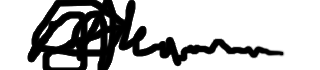 Signature: ……………………………………………Position: NEWSITESPosition: ……………………………………………Date:18/05/2021Date: …………………………………………………